JUDUL(Bold, Kapital 16pt)Tugas Akhir(Bold, 14pt)Diajukan untuk Memenuhi Salah Satu Persyaratan Mencapai Derajat Sarjana Komputer(Bold, 12pt)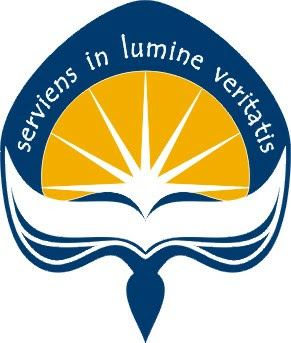 Dibuat Oleh:(12pt)NAMA MAHASISWA
Nomor Mahasiswa(Bold, 12pt)PROGRAM STUDI INFORMATIKAFAKULTAS TEKNOLOGI INDUSTRIUNIVERSITAS ATMA JAYA YOGYAKARTA2020(Bold, Kapital 16pt)LEMBAR PENGESAHANJudul SkripsiYogyakarta, Tanggal Bulan TahunNama MahasiswaNomor Mahasiswa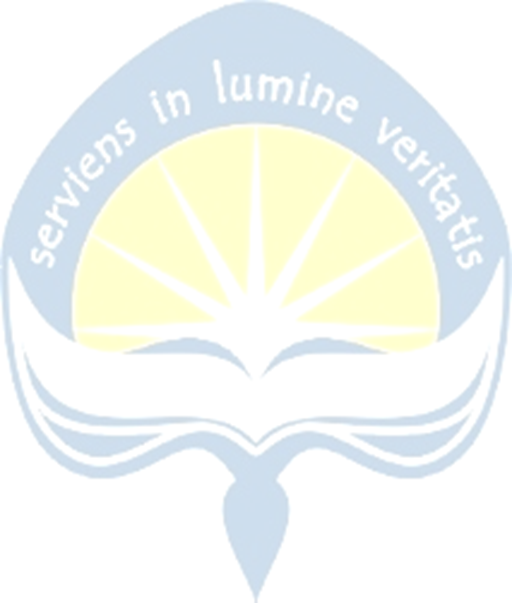 Menyetujui,PERNYATAAN ORISINALITAS & PUBLIKASI ILMIAHSaya yang bertanda tangan di bawah ini:Nama Lengkap		: Nama Lengkap MahasiswaNPM   				: Nomor Pokok MahasiswaProgram Studi 		: InformatikaFakultas			: Teknologi IndustriJudul Penelitian		: Judul Tugas AkhirMenyatakan dengan ini:Tugas Akhir ini adalah benar tidak merupakan salinan sebagian atau keseluruhan dari karya penelitian lain.Memberikan kepada Universitas Atma Jaya Yogyakarta atas penelitian ini, berupa Hak untuk menyimpan, mengelola, mendistribusikan, dan menampilkan hasil penelitian selama tetap mencantumkan nama penulis.Bersedia menanggung secara pribadi segala bentuk tuntutan hukum atas pelanggaran Hak Cipta dalam pembuatan Tugas Akhir ini.Demikianlah pernyataan ini dibuat dan dapat dipergunakan sebagaimana mestinya.Yogyakarta, Tanggal Bulan Tahun        Yang menyatakan,       							Nama Lengkap Mahasiswa							        Nomor MahasiswaPERNYATAAN PERSETUJUAN DARI INSTANSI ASAL PENELITIANSaya yang bertanda tangan di bawah ini:Nama Lengkap Pembimbing	: Nama Lengkap Pembimbing LapanganJabatan				: Jabatan Pembimbing LapanganDepartemen 			: Departemen Asal Pembimbing LapanganMenyatakan dengan ini:Nama Lengkap		: Nama Lengkap MahasiswaNPM   				: Nomor Pokok MahasiswaProgram Studi 		: InformatikaFakultas			: Teknologi IndustriJudul Penelitian		: Judul Tugas AkhirPenelitian telah selesai dilaksanakan pada perusahaan.Perusahaan telah melakukan sidang internal berupa kelayakan penelitian ini dan akan mencantumkan lembar penilaian secara tertutup kepada pihak universitas sebagai bagian dari nilai akhir mahasiswa.Memberikan kepada Instansi Penelitian dan Universitas Atma Jaya Yogyakarta atas penelitian ini, berupa hak untuk menyimpan, mengelola, mendistribusikan, dan menampilkan hasil penelitian selama tetap mencantumkan nama penulis.Demikianlah pernyataan ini dibuat dan dapat dipergunakan sebagaimana mestinya.Kota, Tanggal Bulan Tahun        Yang menyatakan,Nama Pembimbing Lapangan     JabatanHALAMAN PERSEMBAHANSemua akan indah pada waktu-Nya KATA PENGANTARPuji dan syukur penulis haturkan kepada Tuhan Yang Maha Esa karena berkat rahmat dan karunia-Nya penulis dapat menyelesaikan pembuatan tugas akhir “Rancang Bangun Aplikasi Pariwisata Berbasis Lokasi” ini dengan baik.Penulisan tugas akhir ini bertujuan untuk memenuhi salah satu syarat untuk mencapai derajat sarjana komputer dari Program Studi Informatika, Fakultas Teknologi Industri di Universitas Atma Jaya Yogyakarta.Penulis menyadari bahwa dalam pembuatan tugas akhir ini penulis telah mendapatkan bantuan, bimbingan, dan dorongan dari banyak pihak. Untuk itu, pada kesempatan ini penulis ingin mengucapkan terima kasih kepada:Tuhan Yesus Kristus yang selalu membimbing dalam iman-Nya, memberikan berkat-Nya, dan menyertai penulis selalu.Bapak xxx, selaku Dekan Fakultas Teknologi Industri, Universitas Atma Jaya Yogyakarta.Bapak xxx, selaku dosen pembimbing I yang telah membimbing dan memberikan masukan serta motivasi kepada penulis untuk menyelesaikan tugas akhir     ini.Bapak xxx, selaku dosen pembimbing II yang telah membimbing dan memberikan masukan serta motivasi kepada penulis untuk menyelesaikan tugas akhir  ini.Demikian laporan tugas akhir ini dibuat, dan  penulis mengucapkan terima kasih kepada semua pihak. Semoga laporan ini dapat bermanfaat bagi pembaca.Yogyakarta, 15 Maret 2020Nama MahasiswaNomor MahasiswaDAFTAR ISIDAFTAR GAMBARGambar 4. 1.Use Case Diagram aplikasi PASIAR	10Gambar 4. 2. Rancangan Antarmuka Aplikasi	11DAFTAR TABELTabel 2. 1. Perbandingan Penelitian	5Tabel 5. 1. Hasil Pengujian Fungsionalitas	13INTISARIJUDUL PENELITIANIntisariNama MahasiswaNomor MahasiswaParagraf 1 berisi tentang ringkasan latar belakang dan rumusan masalah.Paragraf 2 berisi tentang ringkasan kegiatan penelitian yang dilakukan untuk menyelesaikan permasalahan.Paragraf 3 berisi tentang ringkasan tentang temuan yang diperoleh dalam penelitian.Kata Kunci: kata kunci 1, dst (maksimal 5)Dosen Pembimbing I		: xxx Dosen Pembimbing II		: xxx Jadwal Sidang Tugas Akhir	: xxxIntisari ditulis dengan Font Times New Roman 12 dengan spasi 1BAB I. PENDAHULUAN Latar BelakangBerisikan latar belakang dari penelitian yang dilakukan Rumusan MasalahBerisikan rumusan masalah dari penelitian yang dilakukan Batasan MasalahBerisikan batasan masalah dari penelitian yang dilakukan Tujuan PenelitianBerisikan tujuan penelitian dari penelitian yang dilakukan Metode PenelitianBerisikan metode yang digunakan dalam penelitian yang dilakukan Sistematika Penulisan		Berisikan sistematika penulisan dan penjelasan penulisan per babBAB II. TINJAUAN PUSTAKAPada bab ini berisikan penelitian-penelitian terdahulu yang menyangkut dengan penelitian yang dilakukan. Terdapat table perbandingan antara penelitian yang dilakukan dengan penelitian-penelitian terdahulu.Seluruh daftar pustaka harus dirujuk di badan naskah, menggunakan format rujukan IEEE [1] [2].BAB III. LANDASAN TEORIPada bab ini berisikan penjelasan mengenai teori-teori yang menyangkut dengan penelitian yang dilakukan. Pada bab ini berisikan penjelasan mengenai teori-teori yang menyangkut dengan penelitian yang dilakukan. Seluruh teori yang terkait dengan tools pengembangan dan implementasi tidak dimasukkan di bagian ini. Penomoran gambar dimulai dengan nomor bab di mana gambar ini terletak, diikuti titik (.), dan nomor urut gambar mulai dari 1, 2, 3, dst. Posisi label gambar di tengah bawah gambar.Penomoran tabel dimulai dengan nomor bab di mana tabel ini terletak, diikuti titik (.), dan nomor urut tabel mulai dari 1, 2, 3, dst. Posisi label tabel di atas kiri tabel.Semua gambar dan tabel dirujuk nomornya di badan naskah, misalnya: Pada Gambar 3.1 merupakan gambar dst…..BAB IV. ANALISIS DAN PERANCANGAN SISTEM Analisis SistemSubbagian ini akan memberikan penjelasan mengenai masalah yang akan dihadapi serta solusi pembangunan sistem untuk masalah tersebut. Lingkup MasalahSubbagian ini terdiri dari 3 alinea yang harus berisi:   Mengidentifikasi produk perangkat lunak yang akan dihasilkan berdasarkan nama (misalnya DBMS yang digunakan, Report Generator, dan lain-lain).Menjelaskan apa yang akan dilakukan dan tidak dilakukan (bila perlu) oleh perangkat lunak.Menjelaskan manfaat, sasaran atau tujuan yang diperoleh dari penerapan aplikasi.   Perspektif ProdukSubbagian ini akan memberikan penjelasan perspektif produk dengan produk yang terkait. Jika penelitian mendefinisikan produk sebagai komponen sistem yang lebih besar (hal ini sering terjadi), maka bagian ini harus menghubungkan dengan kebutuhan dari sistem yang lebih besar ini hingga fungsionalitas dari perangkat lunak dan harus mengindentifikasikan antarmuka antara sistem dan perangkat lunak.  Suatu diagram blok dapat menunjukkan komponen utama dari sistem yang lebih besar, interkoneksi dan antarmuka eksternal. Fungsi ProdukSubbagian ini akan berisikan gambar use case diagram serta tabel yang berisikan deskripsi use case. Kebutuhan AntarmukaSubbagian ini berisikan kebutuhan antarmuka pengguna, hardware, software, komunikasi, dan sistem. Perancangan4.6.1. Perancangan DataSubbagian ini berisi gambar rancangan data dalam bentuk Entity Relationship Diagram (ERD), beserta dengan penjelasannya.4.6.2. Perancangan ArsitekturSubbagian ini berisi gambaran arsitektur sistem. Bagian ini menggambarkan bagaimana sistem diperinci dalam komponen-komponen penyusun.Overview Sistem : Berisi arsitektur sistem yang akan dikembangkan. Dapat juga berisi konteks sistem yang dikembangkan.Arsitektur Perangkat Lunak : Berisi arsitektur aplikasi perangkat lunak yang dikembangkan. Misal : arsitektur n-layer. Bisa juga berisi package dependency diagram dari aplikasi.Class Diagram.4.6.3. Perancangan AntarmukaSubbagian ini berisi penjelasan mengenai perancangan antarmuka dalam bentuk mockup bukan screenshot sistem yang sudah jadi.BAB V. IMPLEMENTASI DAN PENGUJIAN SISTEM5.1. Implementasi Sistem Implementasi AntarmukaPada subbagian ini membahas implementasi code pada bagian-bagian sistem yang penting.5.2. Pengujian Fungsionalitas Perangkat Lunak	 Dalam subbagian ini berisikan tabel pengujian terhadap fungsionalitas sistem yang dibangun.5.3. Hasil Pengujian Terhadap PenggunaDalam subbagian ini berisikan tabel pengujian terhadap target pengguna sistem sistem yang dibangun.BAB VI. PENUTUP6.1. KesimpulanBagian ini berisi kesimpulan dari hasil penelitian yang telah dilakukan. Kesimpulan diambil berdasarkan hasil yang telah diperoleh dan disesuaikan dengan tujuan penelitian.6.2. SaranBagian ini berisi saran-saran yang terkait dengan bagaimana penelitian lanjutan dapat dilakukan.DAFTAR PUSTAKADaftar pustaka menggunakan format IEEE.Pembimbing IPembimbing IINama dan Gelar DosenNama dan Gelar DosenPenguji INama dan Gelar DosenPenguji INama dan Gelar DosenPenguji IIPenguji IIINama dan Gelar DosenNama dan Gelar DosenMengetahui,Dekan Fakultas Teknologi IndustriNama dan Gelar DekanMengetahui,Dekan Fakultas Teknologi IndustriNama dan Gelar Dekan